                                                  Итоги  районного проекта                           «Марафон  интеллектуальных  игр» 2015 – 2016 г.                                       команда 4 « А» класса                           Классный руководитель : Коляда Т.Ф.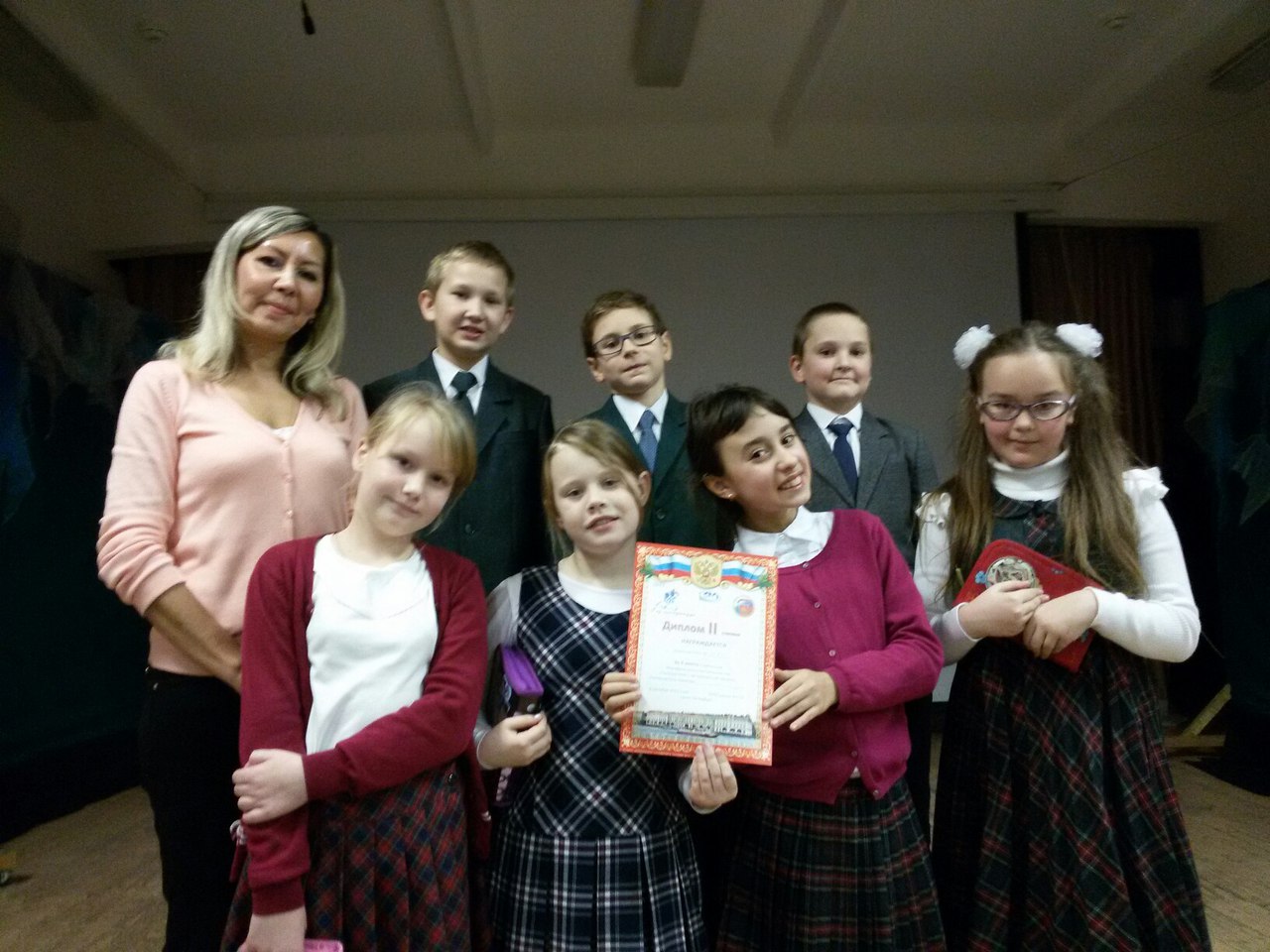 ДатаИграПредметМесто октябрь«Умники и умницы»Русский язык           2ноябрь«Своя игра»МатематикаКонкурс капитанов          1декабрь«Путешествие с литературным героем»Литературное чтение           2апрель«Что? Где? Когда?Блиц - турнир            1май«Всезнамус против учителей»Брейн - рингПобеда детей